Центр образования  естественно-научной направленности «ТОЧКА РОСТА»С 1 сентября 2021 года во исполнение приказа Министерства образования Тверской области №01-21/1915 от 30 сентября 2019 г. в нашей школе начинает свою работу Центр образования  естественно-научной направленности «Точка роста». Целью деятельности Центра является создание условий для внедрения в образовательный процесс новых методов и технологий обучения и воспитания, обеспечивающих освоение обучающимися основных и дополнительных общеобразовательных программ; а также обновление содержания и совершенствование методов обучения по учебным предметам «Физика», «Химия» и  «Биология». Функции Центра:Участие в реализации основных общеобразовательных программ в части предметных областей «Естественно-научные предметы» в рамках федерального проекта «Современная школа» национального проекта «Образование».Реализация разноуровневых дополнительных общеобразовательных программ естественно-научного  направления, а также иных программ в рамках внеурочной деятельности учащихся.Обеспечение создания, апробации и внедрения модели равного доступа к современным общеобразовательным программам естественно-научного профиля обучающимися МОУ «Бельская СОШ».Внедрение сетевых форм реализации программ дополнительного образования. Организация внеурочной деятельности в учреждении, разработка соответствующих образовательных программ.Вовлечение обучающихся и педагогов в проектную деятельность. Обеспечение реализации мер по непрерывному развитию педагогических и управленческих кадров, включая повышение квалификации руководителя и педагогов Центра, реализующих основные и дополнительные общеобразовательные программы естественно-научного профиля.Реализация мероприятий по информированию и просвещению населения в области естественно-научных компетенций. Информационное сопровождение учебно-воспитательной деятельности Центра, системы внеурочных мероприятий с совместным участием детей, педагогов, родительской общественности, в том числе на сайте образовательной организации и иных информационных ресурсах. Содействие созданию и развитию общественного движения учащихся, направленного на личностное развитие, социальную активность через проектную деятельность, различные программы дополнительного образования.  В образовательном центре естественно-научной направленности «Точка роста» МОУ «Бельская СОШ» будет осуществляться единый подход к общеобразовательным программам, составленным в соответствии с  предметными областями: «Химия», «Физика», «Биология».Изменяется,  в соответствии с новой концепцией, содержательная сторона предметных областей  «Химия», «Физика», «Биология», в которые будут введены новые образовательные компетенции.Данные предметные области будут реализовываться на уровнях среднего и общего образования, а также в формате урочных, внеурочных занятий и с помощью технологий дополнительного образования.
Основными направлениями деятельности Центра «Точка роста» станут:
- реализация программ с обновлённым содержанием и методикой по учебным предметам «Физика», «Химия» и  «Биология». 
- реализация дополнительных разноуровневых общеобразовательных программ естественно-научного профиля в рамках внеурочной деятельности обучающихся, в т.ч. в каникулярный период- проектная деятельность-  научно-техническое творчество - социокультурные мероприятия-информационная, социальная, экологическая и дорожно-транспортная безопасность.
Также инфраструктура Центра во внеурочное время будет использоваться как общественное пространство для развития общекультурных компетенций и цифровой грамотности населения, творческой, социальной самореализации не только детей и педагогов, но и родительской общественности. 
Центр образования «Точка роста» создаётся как структурное подразделение школы, расположенное в помещении из одного кабинета -  кабинет физики.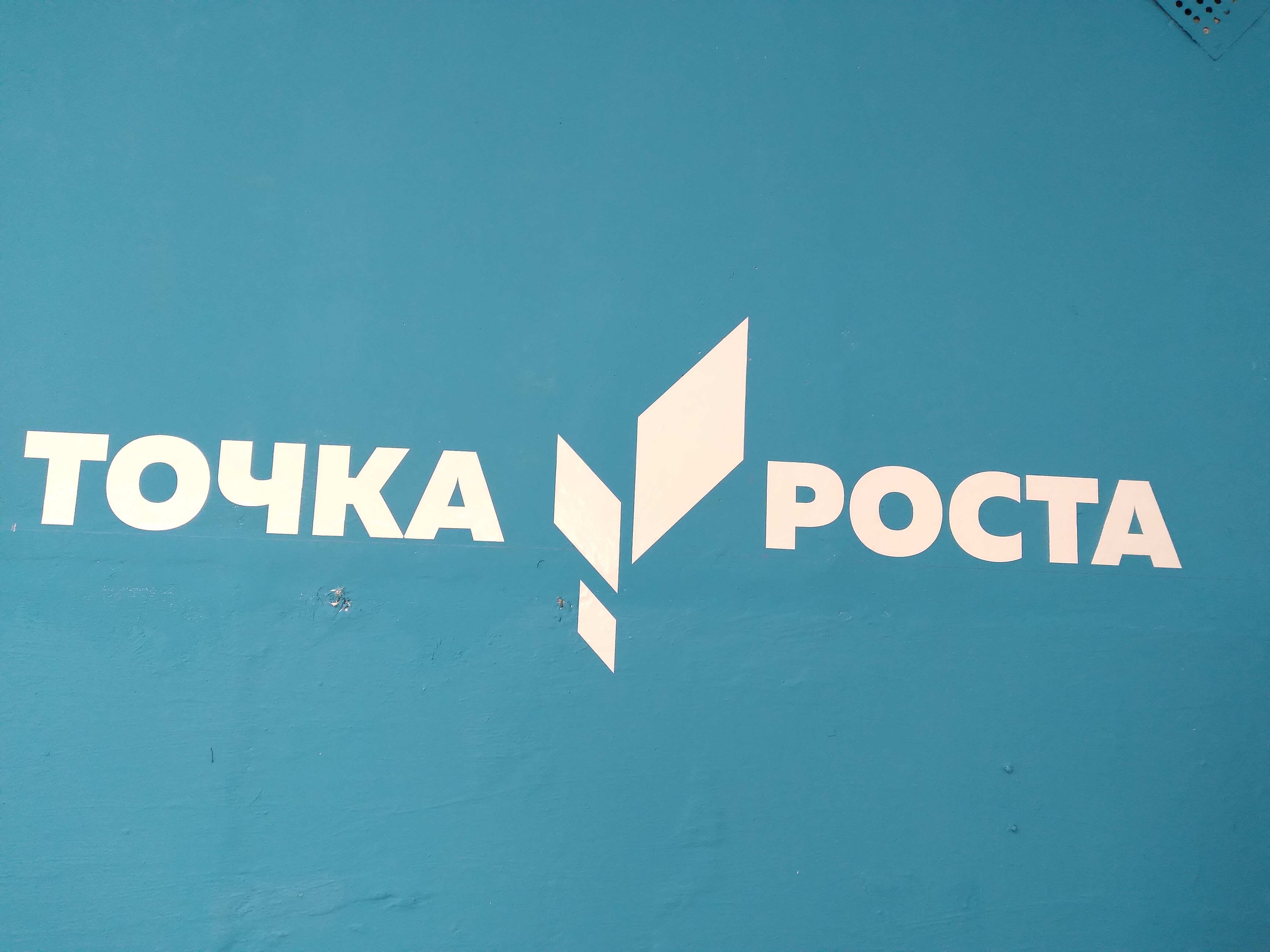 